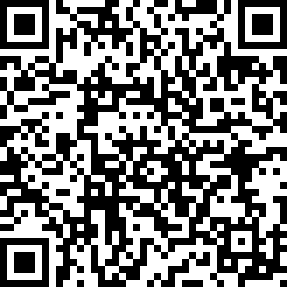 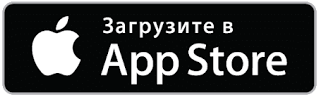 https://apps.apple.com/app/%D1%82%D1%8E%D0%BC%D0%B5%D0%BD%D1%81%D0%BA%D0%B8%D0%B9-%D0%BA%D0%B0%D1%80%D0%B4%D0%B8o-%D1%86%D0%B5%D0%BD%D1%82%D1%80/id1607887553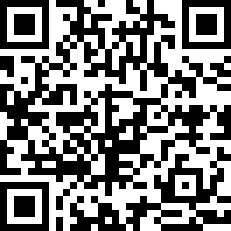 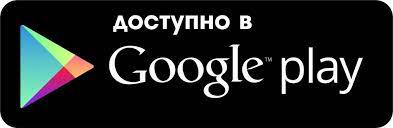 https://play.google.com/store/apps/details?id=me.ondoc.custom.infarkta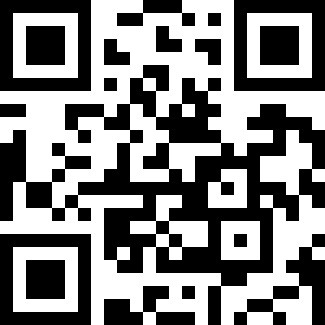 	WEB приложение https://lk.infarkta.netДЛЯ ПОДКЛЮЧЕНИЯ ТРЕБУЕТСЯ:Регистрация на портале Госуслуг (ЕСИА) или номер мобильного телефона и адрес электронный почтыКак подключиться к личному кабинету?Выберите один из способов:Отсканировать QR-код, расположенный выше, через приложение «Камера» или приложение-сканер QR-кодов. После сканирования кода вы будете перенаправлены на магазин для скачивания и установки приложения.При запуске приложения потребуется регистрация или идентификация через портал Госуслуг с подтверждением передачи нам ваших персональных данныхПри успешной авторизации вы должны подписать/принять договор оферты. Если этого не сделать вы не сможете пользоваться личным кабинетом. 
Открыть браузер (Chrome, Yandex), ввести в строку адреса сайт www.lk.infarkta.net
Далее: введите логин, который вы будете использовать для входа в Личный кабинет (например, это может быть e-mail или номер мобильного телефона)нажмите «Зарегистрироваться»введите одноразовый проверочный пароль, который был направлен вам на указанный номер телефона или e-mail,сохраните данные, ознакомьтесь с пользовательским соглашением и примите егопридумайте новый пароль для входа в систему. Пароль должен содержать цифры, заглавные и строчные буквы и быть не менее 8 символов — это требование безопасностиесли клиника, выдала вам код прикрепления, на следующем шаге вы можете указать ваши ФИО, дату рождения и код. Либо нажать «Настроить позже» и ввести код клиники после получения.Готово! Ваш профиль создан. Прикрепитесь к клинике, активировав Личный кабинет (если есть 9-значный код прикрепления).Что такое «код прикрепления» и как его получить?Код прикрепления Личного кабинета — числовой код, генерируемый клиникой, которую вы посещаете. Он имеет уникальный номер и предоставляется пациенту после подписания согласия на обработку персональных данных.Активируя код, вы даете разрешение на выгрузку данных в ваш профиль, а также на доступ клиники к своей медицинской карте. Обратитесь к администраторам клиники за получением вашего персонального кода прикрепленияВы получили «код прикрепления». Что делать дальше?Откройте Личный кабинет на сайте или воспользуйтесь мобильным приложениемКод прикрепления можно ввести в ваш Личный кабинет тремя способами:Подсказка «Активируйте личный кабинет»После регистрации в Личном кабинете, система предлагает несколько подсказок для начала работы на главном экране (раздел «Здоровье»).Нажмите на подсказку «Активируйте личный кабинет». В появившемся окне введите код, выданный клиникой, и нажмите «Сохранить»Раздел «Клиники»Код активации также можно ввести в разделе «Клиники». Выберите клинику в разделе «Клиники», нажмите «Настроить доступ». Введите код прикрепления в разделе «Ваш номер медицинской карты» и нажмите «Сохранить».Раздел «Права клиник» в настройках Личного кабинетаВ разделе «Права клиник» в настройках кабинета. Откройте Настройки – Права клиник.Выберите нашу клинику из списка, нажмите «Настроить» и введите код прикрепления.